Economics – Further activitiesThere are three videos here explaining the basics of the Stock Market and including an activity where students have to guess what has happened to the share prices of various companies since March....https://www.tutor2u.net/economics/reference/economics-of-stock-markets-head-start-in-a-level-economics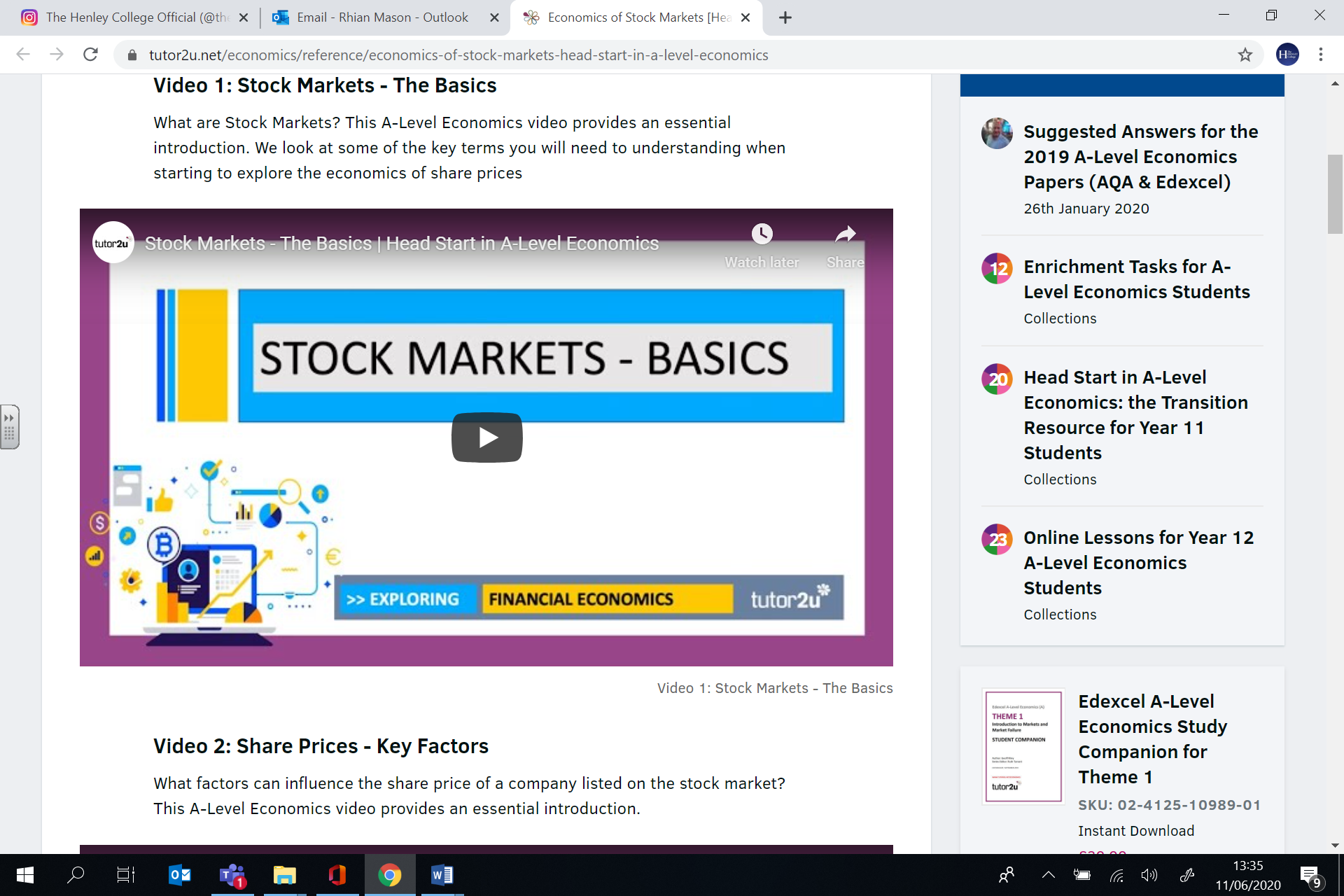 